ФЕДЕРАЛЬНОЕ ГОСУДАРСТВЕННОЕ БЮДЖЕТНОЕ ОБРАЗОВАТЕЛЬНОЕ УЧРЕЖДЕНИЕ ВЫСШЕГО ОБРАЗОВАНИЯ «ОРЕНБУРГСКИЙ ГОСУДАРСТВЕННЫЙ МЕДИЦИНСКИЙ УНИВЕРСИТЕТ» МИНИСТЕРСТВА ЗДРАВООХРАНЕНИЯ  РОССИЙСКОЙ  ФЕДЕРАЦИИКАФЕДРА ГОСПИТАЛЬНОЙ ХИРУРГИИ, УРОЛОГИИМетодические рекомендации для студентов 6 курса лечебного факультета по написанию Медицинской карты пациента, получающего медицинскую помощь в амбулаторных условиях Оренбург, 2019Схема медицинской карты пациента, получающего медицинскую помощь в амбулаторных условиях Титульный листЛист записи заключительных (уточненных) диагнозовПрививочный листИнформированное добровольное согласие на медицинское вмешательствоСогласие на обработку персональных данныхЗаявление на прикрепление к медицинской организацииЗапись хирурга об осмотре больного (первичны осмотр) Информированное добровольное согласие пациента на проведение операцииПротокол операции Направление в страховой стол на выдачу листка нетрудоспособности  Результаты обследования (лабораторные, инструментальные)Запись хирурга об осмотре больного (продление, закрытие л/н) Направление в страховой стол на законченный случай ВН Талон амбулаторного пациента Листок нетрудоспособностиТитульный листНа титульном листе оформляются паспортные данные больного:Страховая медицинская организация: прим. «Оренбург-РОСНО-МС»Номер страхового полиса ОМС: прим. 1234567891011121Код льготы (если имеется)СНИЛС: прим. 123-456-789-00Фамилия: ИвановИмя: ИванОтчество: ИвановичПол: МДата рождения: 01.01.1970Адрес постоянного места жительства: Оренбургская область, г.Оренбург, ул. Гагарина, д.47, кв56Адрес регистрации по месту пребывания: Оренбургская область, г.Новотроицк, ул. Зеленая, д.15, кв.34.Телефон: 89058475567Документ, удостоверяющий право на льготное обеспечение (если имеется)Инвалидность (группа, если имеется)Место работы: ОАО «Пятерочка» должность: грузчик Лист записи заключительных (уточненных) диагнозовВ листе отражаются все уточненные диагнозы. Впервые установленный диагноз записывается со знаком «плюс» (+). Заболевания, которые были обнаружены у больного в предшествующие годы вне зависимости от места обращения или в отчетном году другим поликлиническим учреждением, регистрируются со знаком «минус» (-).Пример: Прививочный листВ прививочном листе указываются все прививки, которые были сделаны пациенту, с указанием даты, дозировки и вида вакцины Пример: Информированное добровольное согласие на медицинское вмешательствоУказывается ФИО пациента, адрес его проживания, наименование медицинской организации, ФИО и должность мед.работника, ФИО и телефон человека, которому пациент доверяет свои данные, подпись гражданина, подпись мед.работника, дата оформления.Согласие на обработку персональных данныхУказывается ФИО пациента, данные паспорта,  дата, подписьЗаявление на прикрепление к медицинской организацииОформляется паспортная часть с указанием ФИО пационта, пола, даты рождения, данные паспорта, адрес прописки и проживания, контактного телефона, номера полиса ОМС, СНИЛС, а конце дата и подпись. Запись хирурга об осмотре больногоДата осмотраЖалобы пациентаАнамнез заболеванияОбъективные данныеStatus localisДиагноз ( по клинической классификации)План обследования (согласно стандарту)Лечение (с отражением дозировок препаратов)Экспертиза временной нетрудоспособности (ЭВН): л/н № 123456789 открыт (даты), подписьИнформированное добровольное согласие пациента на проведение операцииУказывается ФИО больного, название хирургического вмешательства, подпись пациента, фамилия врача, его подпись, дата. Протокол операцииПротокол операции №__Название операцииДата;___________                                                    Врач-хирург________ФИО_________Начало_________                                                     Ассистент__________ФИО_________Конец__________                                                     О/с:_______________ФИО_________Анестезиолог_______ФИО_________Под (способ анестезии) в асептических условиях произведен разрез кожи, подкожной клетчатки длиной____см над (под, рядом, выше, ниже, т.е. указать расположение разреза).Выявлен (обнаружено) патологический очаг (пораженный орган, т.е. описываем то, ради чего производим оперативное вмешательство).Тупо (остро, с помощью гидропрепаровки) выделен орган. Последний удален (взят на зажимах, прошит, перевязан у основания, отсечен, в просвет введен зонд). Проба на гемостаз – кровотечения нет. Рана послойно ушита наглухо (до дренажей, дополнительная контрапертура, предварительно санирована, дренирована). Асептическая повязка. (эластическая компрессия, иммобилизация).Маеропрепарат: удален орган (ткань), размерами___см, с капсулой (без), указать характер патологических изменений органа.Диагноз___________________________________________________________________Операция прошла без осложнений, больной на каталке доставлен в палату.Пульс_____, АД_____.Назначения:Холод на рануПри болях_________Направление в страховой стол на выдачу листка нетрудоспособности (л/н)Указывается ФИО пациента, домашний адрес, дата открытия л/н (день обращения или медицинского освидетельствования) и дата последующей явки, диагноз, фамилия врача, дата, подпись и печать.Пример:ФИО: Иванов Иван ИвановичДом.адрес: Гагарина, д.47, кв56С 1.03.2018 по 4.03.2018Диагноз: Абсцедирующий фурункул правого бедра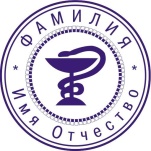 Фамилия врача: Петров Дата: 1.03.2018Результаты обследования (лабораторные, инструментальные)Отражаются результаты обследования согласно стандартам оказания медицинской помощи. Сначала лабораторные, затем инструментальные. Запись хирурга об осмотре больного (продление, закрытие л/н)Дата осмотраЖалобы пациентаОбъективные данныеStatuslocalis (отразить динамику)Диагноз ( по клинической классификации)  (улучшение/выздоровление)Назначения (с отражением дозировок препаратов)ЭВН: л/н № 123456789 продлен до (дата), подпись.(закрыт число .К труду число, подпись) Направление в страховой стол на законченный случай временной нетрудоспособности (ВН)ФИО: Иванов Иван ИвановичДата рождения: 1.01.1970Дом.адрес: Гагарина, д.47, кв56Заключительный диагноз: Абсцедирующий фурункул правого бедраОбщее число дней ВН: 10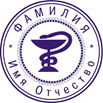 Дата: 10.03.2018Подпись и печать врача: Петров Талон амбулаторного пациентаЛисток нетрудоспособностиПриложение 1. Для правильного формирования страниц приложение целесообразно распечатать с двух сторон.Наименование медицинской организации       Код формы по ОКУД __________                                        Код организации по ОКПО _______________________________________________         Медицинская документация                                               Учетная форма N 025/уАдрес ______________________________   Утверждена приказом Минздрава России                                           от 15 декабря 2014 г. N 834н                             МЕДИЦИНСКАЯ КАРТА                 ПАЦИЕНТА, ПОЛУЧАЮЩЕГО МЕДИЦИНСКУЮ ПОМОЩЬ                      В АМБУЛАТОРНЫХ УСЛОВИЯХ N _____1. Дата заполнения медицинской карты: число ___ месяц _____ год _____2. Фамилия, имя, отчество _________________________________________________3. Пол: муж. - 1, жен. - 2    4. Дата рождения: число ___ месяц ___ год ___5. Место регистрации: субъект Российской Федерации ________________________район _____________ город ________________ населенный пункт _______________улица _______________ дом _________ квартира ________ тел. ________________6. Местность: городская - 1, сельская - 2.7. Полис ОМС: серия __________ N ______________ 8. СНИЛС __________________9. Наименование страховой медицинской организации _________________________10. Код категории льготы ____ 11. Документ ________: серия ____ N _________12. Заболевания, по поводу которых осуществляется диспансерное наблюдение:Сведения о госпитализацияхСведения  о  проведенных  оперативных  вмешательствах  в  амбулаторных условиях13. Семейное положение: состоит в зарегистрированном браке - 1, не  состоитв браке - 2, неизвестно - 3.14. Образование: профессиональное: высшее - 1, среднее - 2; общее:  среднее- 3, основное - 4, начальное - 5; неизвестно - 6.15. Занятость: работает - 1, проходит военную службу и приравненную  к  нейслужбу - 2; пенсионер(ка) - 3, студент(ка) - 4, не работает - 5,  прочие  -6.16. Инвалидность (первичная, повторная, группа, дата) _____________________17. Место работы, должность _______________________________________________18. Изменение места работы ________________________________________________19. Изменение места регистрации ___________________________________________20. Лист записи заключительных (уточненных) диагнозов:21. Группа крови ____ 22. Rh-фактор ____ 23. Аллергические реакции ________Прививочный листПриложение № 2к приказу Министерства здравоохраненияРоссийской Федерацииот 20.12.2012 № 1177нФормаИнформированное добровольное согласие на виды медицинских вмешательств,включенные в Перечень определенных видов медицинских вмешательств,на которые граждане дают информированное добровольное согласиепри выборе врача и медицинской организации для полученияпервичной медико-санитарной помощиЯ,__________________________________________________________________________________(Ф.И.О. гражданина)“ ______________________________________________ ” г. рождения, зарегистрированный по адресу:____________________________________________________________________________________(адрес места жительства гражданина либо законного представителя)даю информированное добровольное согласие на виды медицинских вмешательств, включенные в Перечень определенных видов медицинских вмешательств, на которые граждане дают информированное добровольное согласие при выборе врача и медицинской организации для получения первичной медико-санитарной помощи, утвержденный приказом Министерства здравоохранения и социального развития Российской Федерации от 23 апреля 2012 г. № 390н (зарегистрирован Министерством юстиции Российской Федерации 5 мая 2012 г. № 24082) (далее – Перечень), для получения первичной медико-санитарной помощи/получения первичной медико-санитарной помощи лицом, законным представителем которого я являюсь (ненужное зачеркнуть) в.___________________________________________________________________________________(полное наименование медицинской организации)Согласие на обработку персональных данныхЯ, нижеподписавшийся_________________________________________________________                                                                  (ФИО)_____________________________________________________________________________данные паспорта (или иного документа, удостоверяющего личность)       в соответствии с требованиями ст. 9 ФЗ от 27.07.2006г. № 152-ФЗ "О персональных данных" подтверждаю свое согласие на обработку персональных данных в ГБУЗ "ПСБ №1" г. Оренбурга.       включая все действия (операции) с моими персональными данными, включаясбор, систематизация, накопление, хранение, уточнение (обновление, изменение), использование, обезличивание, распространение (в том числе передачу), обезличивание, блокирование,уничтожение)следующих моих персональных данных: Ф.И.О., дата рождения, пол, адрес проживания, паспортные данные, гражданство занимаемая должность, профессия, домашний телефон, инвалидность, номер пенсионного свидетельства, номер страхового медицинского полиса, диагноз, коды заболеваемости, цель, вид и место посещения, период нахождения на лечении, количество обращений за медицинской помощью, исход лечения, периоды выдачи листков нетрудоспособности , вид оказываемой медицинской помощи и другие сведения составляющие врачебную тайну обрабатываемые с целью установления медицинского диагноза и оказания медицинских услуг в том числе, с использованием машинных носителей или по каналам связи, с соблюдением мер обеспечивающих их защиту от несанкционированного доступа.Медицинским работником________________________________________________________________(должность, Ф.И.О. медицинского работника)в доступной для меня форме мне разъяснены цели, методы оказания медицинской помощи, связанный с ними риск, возможные варианты медицинских вмешательств, их последствия, в том числе вероятность развития осложнений, а также предполагаемые результаты оказания медицинской помощи. Мне разъяснено, что я имею право отказаться от одного или нескольких видов медицинских вмешательств, включенных в Перечень, или потребовать его (их) прекращения, за исключением случаев, предусмотренных частью 9 статьи 20 Федерального закона от 21 ноября 2011 г. № 323-ФЗ “Об основах охраны здоровья граждан в Российской Федерации” (Собрание законодательства Российской Федерации, 2011, № 48, ст. 6724; 2012, № 26, ст. 3442, 3446). Сведения о выбранных мною лицах, которым в соответствии с пунктом 5 части 5 статьи 19 Федерального закона от 21 ноября 2011 г. № 323-ФЗ “Об основах охраны здоровья граждан в Российской Федерации” может быть передана информация о состоянии моего здоровья или состоянии лица, законным представителем которого я являюсь (ненужное зачеркнуть) .______________________________________________________________________________________(Ф.И.О. гражданина, контактный телефон)_________________                       __________________________________________________________(подпись)                                                                        (Ф.И.О. гражданина или законного представителя гражданина)_____________________                            _________________________________________________________________________(подпись)                                                                                            (Ф.И.О. медицинского работника)“ ________________” г.(дата оформления)      Оператор вправе во исполнение своих обязательств по работе в системе ОМС (ДМС) на обмен (прием, передачу) моими персональными данными со СМО, ТФ ОМС, Минздравом Оренбургской области, ФСС.      в течение ликвидация учреждения как юридического лица, либо при окончании действия нормативно-правовых актов, требующих ведения баз данных.     Настоящее согласие может быть отозвано мной в письменной форме, путем направления письменного сообщения об указанном отзыве в произвольной форме, если иное не установлено законодательством Российской Федерации.«_____»____________________20___ г                      _________________________________(подпись) (ФИО)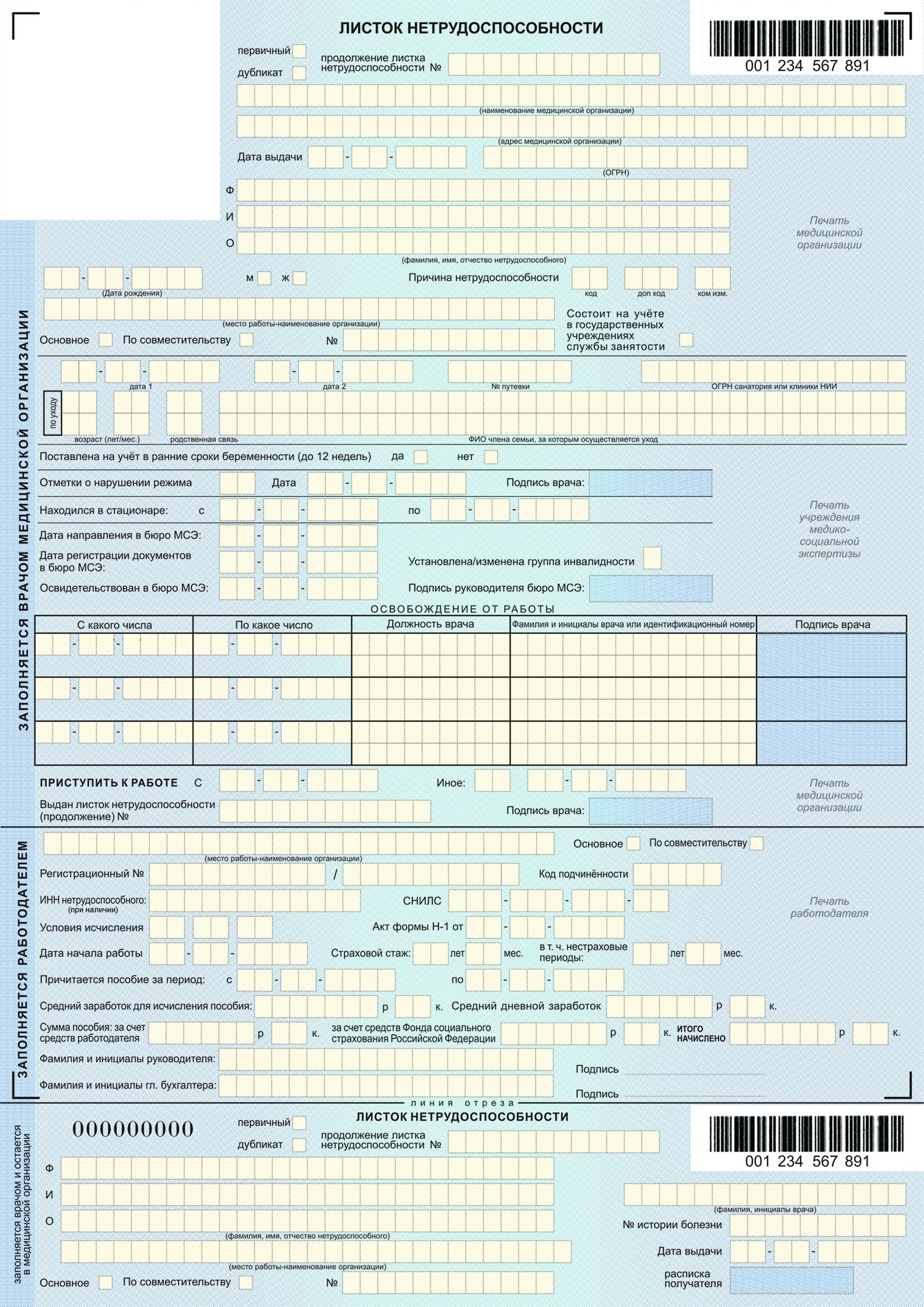 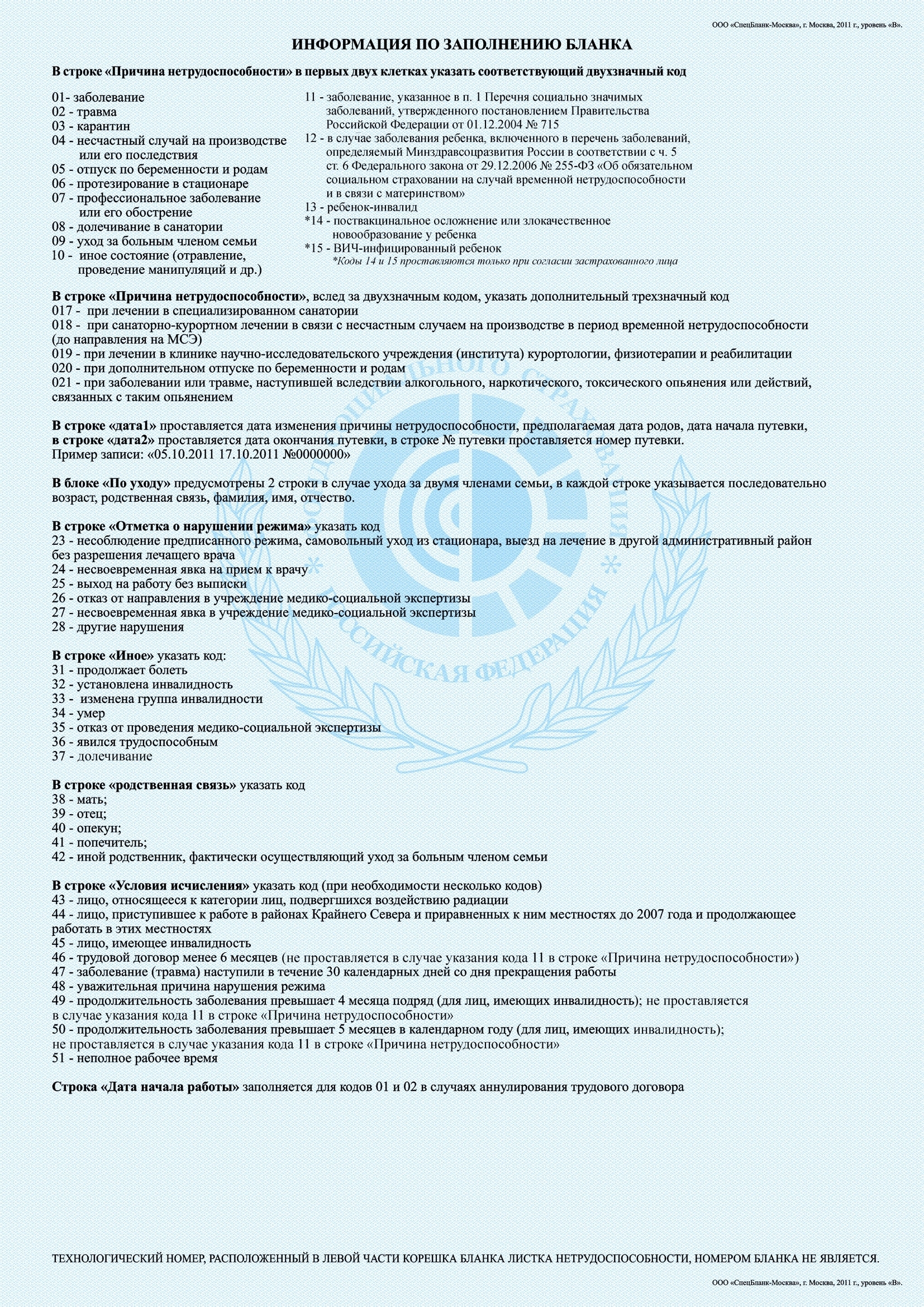 Приложение № 3 
УТВЕРЖДЕНО
Приказом ФМБА России от 30.03.2007 № 88Информированное добровольное согласие на оперативное вмешательство,
в т.ч. переливание крови и ее компонентовЯ  (фамилия, имя, отчество – полностью)находясь на лечении (обследовании,) в отделении  (название отделения, номер палаты)Добровольно даю свое согласие на проведение мне (представляемому) операции:  (название медицинского вмешательства)и прошу персонал медицинского учреждения о ее проведении.Подтверждаю, что я ознакомлен (ознакомлена) с характером предстоящей мне (представляемому) операции. Мне разъяснены, и я понимаю особенности и ход предстоящего оперативного лечения.- Мне разъяснено, и я осознаю, что во время операции могут возникнуть непредвиденные обстоятельства и осложнения. В таком случае я согласен (согласна) на то, что ход операции может быть изменен врачами по их усмотрению.- Я предупрежден (предупреждена) о факторах риска и понимаю, что проведение операции сопряжено с риском потери крови, возможностью инфекционных осложнений, нарушений со стороны сердечно-сосудистой и других систем жизнедеятельности организма, непреднамеренного причинения вреда здоровью и даже неблагоприятного исхода.- Я предупрежден (предупреждена), что в ряде случаев могут потребоваться повторные операции, в т.ч. в связи с возможными послеоперационными осложнениями или с особенностями течения заболевания, и даю свое согласие на это.ТАЛОН ПАЦИЕНТА, ПОЛУЧАЮЩЕГО МЕДИЦИНСКУЮ ПОМОЩЬ                      В АМБУЛАТОРНЫХ УСЛОВИЯХ, N ____- Я поставил (поставила) в известность врача обо всех проблемах, связанных со здоровьем, в том числе об аллергических проявлениях или индивидуальной непереносимости лекарственных препаратов, обо всех перенесенных мною (представляемым) и известных мне травмах, операциях, заболеваниях, в т.ч. носительстве ВИЧ-инфекции, вирусных гепатитах, туберкулезе, инфекциях, передаваемых половым путем, об экологических и производственных факторах физической, химической или биологической природы, воздействующих на меня (представляемого) во время жизнедеятельности, принимаемых лекарственных средствах, проводившихся ранее переливаниях крови и ее компонентов. Сообщил (сообщила) правдивые сведения о наследственности, а также об употреблении алкоголя, наркотических и токсических средств. - Я согласен (согласна) на запись хода операции на информационные носители и демонстрацию лицам с медицинским образованием исключительно в медицинских, научных или обучающих целях с учетом сохранения врачебной тайны.- Мне была предоставлена возможность задать вопросы о степени риска и пользе оперативного вмешательства, в т.ч. переливаний донорской или ауто (собственной) крови и/или ее компонентов и врач дал понятные мне исчерпывающие ответы.- Я ознакомлен (ознакомлена) и согласен (согласна) со всеми пунктами настоящего документа, положения которого мне разъяснены, мною поняты и добровольно даю свое согласие на  28. Диагноз предварительный ______________________________ код по МКБ-10 _______________29. Внешняя причина _____________________________________ код по МКБ-10 _______________30. Врач: специальность _________________ ФИО ___________________________ код __________Врач: специальность ______________ ФИО ______________________________ код __________31. Медицинская услуга _________________________________________________ код __________Медицинская услуга _________________________________________________ код __________32. Диагноз заключительный _______________________________ код по МКБ-10 _______________33. Внешняя причина ____________________________________ код по МКБ-10 ________________34. Сопутствующие заболевания: ___________________________ код по МКБ-10 ______________________________________________________________________ код по МКБ-10 ______________________________________________________________________ код по МКБ-10 ________________35. Заболевание: острое (+) - 1; впервые в жизни установленное хроническое (+) - 2; ранее установленное хроническое (-) - 336. Диспансерное наблюдение: состоит - 1; взят - 2, снят - 3, из них: с выздоровлением - 4, со смертью - 5, по другим причинам - 637. Травма: производственная - 1; транспортная - 2, из нее: ДТП - 2.1; спортивная - 3; уличная - 4; сельскохозяйственная - 5; прочая - 638. Операция: __________________________________________ код ____________________39. Анестезия: общая - 1; местная - 2 40. Операция проведена с использованием аппаратуры: лазерной - 1; криогенной - 2; эндоскопической - 3; рентгеновской - 4 41. Врач: специальность ___________ ФИО ____________________________________ код _________42. Манипуляции, исследования: ____________________________ кол-во ______ код _______________________________________________________________ кол-во ______ код _____, в том числе лабораторные, инструментальные и лучевые: ________ кол-во ________ код _________ кол-во _________ код __________43. Врач: специальность _________________ ФИО ____________________________ код _________Руководителю медицинской организации______________________________________________________________________                                 (Ф.И.О. полностью)Заявление № _______о выборе медицинской организации	Я,____________________________________________________________________________дата рождения________________, место рождения___________________________________гражданство _______________________________, пол мужской/женский (нужно подчеркнуть),прошу прикрепить меня для оказания первичной медико-санитарной помощи к _________________________________________________________________________________Полис обязательного медицинского страхования (временное свидетельство) №_______________________, выдан страховой медицинской организацией_________________«____» ____________________ года.Место регистрации:_____________________________________________________________, Место жительства (пребывания):_____________________________________________________Паспорт (другой документ, удостоверяющий личность): серия___________№________________выдан «_____»______________ 20___ года__________________________________________Контактная информация__________________________________________________________.	Настоящим подтверждаю выбор Вашей медицинской организации для получения первичной медико-санитарной помощи и согласие на использование моих персональных данных при обработке в соответствии с действующим законодательством Российской Федерации.«___»_____________20___года                                          ________________(_______________)                                                                                                                                                   (подпись)                                (Ф.И.ОДата (число, месяц, год)Заключительные (уточненные) диагнозыУстановленные впервые или нетВрач01.03.2018Абсцедирующий фурункул правого бедра(+)ПетровVVRVRVRVRVДифтерияАДС-М 0,5млV-2000гАДС-М 0,5млV-2010гСтолбнякАДС-М 0,5млV-2000гАДС-М 0,5млV-2010гКорьКраснухаГепатит ВГриппДата начала диспансерного наблюденияДата прекращения диспансерного наблюденияДиагнозКод по МКБ-10ВрачДата поступления и выпискиМедицинская организация, в которой была оказана мед. помощь в стационарных условияхЗаключительный клинический диагнозДата проведенияНазвание оперативного вмешательстваВрачДата (число, месяц, год)Заключительные (уточненные) диагнозыУстановленные впервые или повторно (+/-)ВрачVVRVRVRVRVДифтерияСтолбнякКорьКраснухаГепатит ВГриппгода рождения, проживающий(ая) по адресу:1. Дата открытия талона: число ________ месяц _______ год _________ 2. Код категории льготы ____ 3. Действует до _____ 4. Страховой полис ОМС: серия ________ N ______________________ 5. СМО _______ 6. СНИЛС ________________ 7. Фамилия ______________________________ 8. Имя ______________________ 9. Отчество ________________________ 10. Пол: муж - 1, жен – 2,11. Дата рождения: число ________ месяц ___________ год ______________ 11.1. Документ, удостоверяющий личность __________ серия _______________ номер ____________________12. Место регистрации: субъект Российской Федерации _____________ район ________город ____________________ населенный пункт _______ улица _________________________ дом _____ квартира _____тел. _________13. Местность: городская - 1, сельская - 214. Занятость: работает - 1, проходит военную службу или приравненную к ней службу - 2; пенсионер(ка) - 3, студент(ка) - 4, не работает - 5, прочие - 615. Место работы, должность (для детей: дошкольник: организован, неорганизован; школьник) __________________________________________________________________________________________________16. Инвалидность: установлена впервые - 1, повторно - 2 17. Группа инвалидности: I - 1, II - 2, III - 3 18. Инвалид с детства: да - 1, нет - 219. Оказываемая медицинская помощь: первичная доврачебная медико-санитарная помощь - 1, первичная врачебная медико-санитарная помощь - 2, первичная специализированная медико-санитарная помощь - 3, паллиативная медицинская помощь - 420. Место обращения (посещения): поликлиника - 1, на дому - 2, центр здоровья - 3, иные медицинские организации - 4, мобильная медицинская бригада - 521. Посещения: по заболеваниям (коды A00 - T98) - 1, из них: в неотложной форме - 1.1; активное посещение - 1.2; диспансерное наблюдение - 1.3; с профилактической и иными целями (коды Z00 - Z99) - 2: медицинский осмотр - 2.1; диспансеризация - 2.2; комплексное обследование - 2.3; паллиативная медицинская помощь - 2.4; патронаж - 2.5; другие обстоятельства - 2.622. Обращение (цель): по заболеванию (коды A00 - T98) - 1, с профилактической целью (коды Z00 - Z99) - 223. Обращение (законченный случай лечения): да - 1; нет - 2 24. Обращение: первичное - 1, повторное - 225. Результат обращения: выздоровление - 1, без изменения - 2, улучшение - 3, ухудшение - 4, летальный исход - 5, дано направление: на госпитализацию - 6, из них: по экстренным показаниям - 7, в дневной стационар - 8, на обследование - 9, на консультацию - 10, на санаторно-курортное лечение - 11, на медицинскую реабилитацию - 12;отказ от прохождения медицинских обследований при диспансеризации или медицинском осмотре - 1326. Оплата за счет: ОМС - 1; бюджета - 2; личных средств - 3; ДМС - 4; иных источников, разрешенных законодательством - 51. Дата открытия талона: число ________ месяц _______ год _________ 2. Код категории льготы ____ 3. Действует до _____ 4. Страховой полис ОМС: серия ________ N ______________________ 5. СМО _______ 6. СНИЛС ________________ 7. Фамилия ______________________________ 8. Имя ______________________ 9. Отчество ________________________ 10. Пол: муж - 1, жен – 2,11. Дата рождения: число ________ месяц ___________ год ______________ 11.1. Документ, удостоверяющий личность __________ серия _______________ номер ____________________12. Место регистрации: субъект Российской Федерации _____________ район ________город ____________________ населенный пункт _______ улица _________________________ дом _____ квартира _____тел. _________13. Местность: городская - 1, сельская - 214. Занятость: работает - 1, проходит военную службу или приравненную к ней службу - 2; пенсионер(ка) - 3, студент(ка) - 4, не работает - 5, прочие - 615. Место работы, должность (для детей: дошкольник: организован, неорганизован; школьник) __________________________________________________________________________________________________16. Инвалидность: установлена впервые - 1, повторно - 2 17. Группа инвалидности: I - 1, II - 2, III - 3 18. Инвалид с детства: да - 1, нет - 219. Оказываемая медицинская помощь: первичная доврачебная медико-санитарная помощь - 1, первичная врачебная медико-санитарная помощь - 2, первичная специализированная медико-санитарная помощь - 3, паллиативная медицинская помощь - 420. Место обращения (посещения): поликлиника - 1, на дому - 2, центр здоровья - 3, иные медицинские организации - 4, мобильная медицинская бригада - 521. Посещения: по заболеваниям (коды A00 - T98) - 1, из них: в неотложной форме - 1.1; активное посещение - 1.2; диспансерное наблюдение - 1.3; с профилактической и иными целями (коды Z00 - Z99) - 2: медицинский осмотр - 2.1; диспансеризация - 2.2; комплексное обследование - 2.3; паллиативная медицинская помощь - 2.4; патронаж - 2.5; другие обстоятельства - 2.622. Обращение (цель): по заболеванию (коды A00 - T98) - 1, с профилактической целью (коды Z00 - Z99) - 223. Обращение (законченный случай лечения): да - 1; нет - 2 24. Обращение: первичное - 1, повторное - 225. Результат обращения: выздоровление - 1, без изменения - 2, улучшение - 3, ухудшение - 4, летальный исход - 5, дано направление: на госпитализацию - 6, из них: по экстренным показаниям - 7, в дневной стационар - 8, на обследование - 9, на консультацию - 10, на санаторно-курортное лечение - 11, на медицинскую реабилитацию - 12;отказ от прохождения медицинских обследований при диспансеризации или медицинском осмотре - 1326. Оплата за счет: ОМС - 1; бюджета - 2; личных средств - 3; ДМС - 4; иных источников, разрешенных законодательством - 51. Дата открытия талона: число ________ месяц _______ год _________ 2. Код категории льготы ____ 3. Действует до _____ 4. Страховой полис ОМС: серия ________ N ______________________ 5. СМО _______ 6. СНИЛС ________________ 7. Фамилия ______________________________ 8. Имя ______________________ 9. Отчество ________________________ 10. Пол: муж - 1, жен – 2,11. Дата рождения: число ________ месяц ___________ год ______________ 11.1. Документ, удостоверяющий личность __________ серия _______________ номер ____________________12. Место регистрации: субъект Российской Федерации _____________ район ________город ____________________ населенный пункт _______ улица _________________________ дом _____ квартира _____тел. _________13. Местность: городская - 1, сельская - 214. Занятость: работает - 1, проходит военную службу или приравненную к ней службу - 2; пенсионер(ка) - 3, студент(ка) - 4, не работает - 5, прочие - 615. Место работы, должность (для детей: дошкольник: организован, неорганизован; школьник) __________________________________________________________________________________________________16. Инвалидность: установлена впервые - 1, повторно - 2 17. Группа инвалидности: I - 1, II - 2, III - 3 18. Инвалид с детства: да - 1, нет - 219. Оказываемая медицинская помощь: первичная доврачебная медико-санитарная помощь - 1, первичная врачебная медико-санитарная помощь - 2, первичная специализированная медико-санитарная помощь - 3, паллиативная медицинская помощь - 420. Место обращения (посещения): поликлиника - 1, на дому - 2, центр здоровья - 3, иные медицинские организации - 4, мобильная медицинская бригада - 521. Посещения: по заболеваниям (коды A00 - T98) - 1, из них: в неотложной форме - 1.1; активное посещение - 1.2; диспансерное наблюдение - 1.3; с профилактической и иными целями (коды Z00 - Z99) - 2: медицинский осмотр - 2.1; диспансеризация - 2.2; комплексное обследование - 2.3; паллиативная медицинская помощь - 2.4; патронаж - 2.5; другие обстоятельства - 2.622. Обращение (цель): по заболеванию (коды A00 - T98) - 1, с профилактической целью (коды Z00 - Z99) - 223. Обращение (законченный случай лечения): да - 1; нет - 2 24. Обращение: первичное - 1, повторное - 225. Результат обращения: выздоровление - 1, без изменения - 2, улучшение - 3, ухудшение - 4, летальный исход - 5, дано направление: на госпитализацию - 6, из них: по экстренным показаниям - 7, в дневной стационар - 8, на обследование - 9, на консультацию - 10, на санаторно-курортное лечение - 11, на медицинскую реабилитацию - 12;отказ от прохождения медицинских обследований при диспансеризации или медицинском осмотре - 1326. Оплата за счет: ОМС - 1; бюджета - 2; личных средств - 3; ДМС - 4; иных источников, разрешенных законодательством - 51. Дата открытия талона: число ________ месяц _______ год _________ 2. Код категории льготы ____ 3. Действует до _____ 4. Страховой полис ОМС: серия ________ N ______________________ 5. СМО _______ 6. СНИЛС ________________ 7. Фамилия ______________________________ 8. Имя ______________________ 9. Отчество ________________________ 10. Пол: муж - 1, жен – 2,11. Дата рождения: число ________ месяц ___________ год ______________ 11.1. Документ, удостоверяющий личность __________ серия _______________ номер ____________________12. Место регистрации: субъект Российской Федерации _____________ район ________город ____________________ населенный пункт _______ улица _________________________ дом _____ квартира _____тел. _________13. Местность: городская - 1, сельская - 214. Занятость: работает - 1, проходит военную службу или приравненную к ней службу - 2; пенсионер(ка) - 3, студент(ка) - 4, не работает - 5, прочие - 615. Место работы, должность (для детей: дошкольник: организован, неорганизован; школьник) __________________________________________________________________________________________________16. Инвалидность: установлена впервые - 1, повторно - 2 17. Группа инвалидности: I - 1, II - 2, III - 3 18. Инвалид с детства: да - 1, нет - 219. Оказываемая медицинская помощь: первичная доврачебная медико-санитарная помощь - 1, первичная врачебная медико-санитарная помощь - 2, первичная специализированная медико-санитарная помощь - 3, паллиативная медицинская помощь - 420. Место обращения (посещения): поликлиника - 1, на дому - 2, центр здоровья - 3, иные медицинские организации - 4, мобильная медицинская бригада - 521. Посещения: по заболеваниям (коды A00 - T98) - 1, из них: в неотложной форме - 1.1; активное посещение - 1.2; диспансерное наблюдение - 1.3; с профилактической и иными целями (коды Z00 - Z99) - 2: медицинский осмотр - 2.1; диспансеризация - 2.2; комплексное обследование - 2.3; паллиативная медицинская помощь - 2.4; патронаж - 2.5; другие обстоятельства - 2.622. Обращение (цель): по заболеванию (коды A00 - T98) - 1, с профилактической целью (коды Z00 - Z99) - 223. Обращение (законченный случай лечения): да - 1; нет - 2 24. Обращение: первичное - 1, повторное - 225. Результат обращения: выздоровление - 1, без изменения - 2, улучшение - 3, ухудшение - 4, летальный исход - 5, дано направление: на госпитализацию - 6, из них: по экстренным показаниям - 7, в дневной стационар - 8, на обследование - 9, на консультацию - 10, на санаторно-курортное лечение - 11, на медицинскую реабилитацию - 12;отказ от прохождения медицинских обследований при диспансеризации или медицинском осмотре - 1326. Оплата за счет: ОМС - 1; бюджета - 2; личных средств - 3; ДМС - 4; иных источников, разрешенных законодательством - 51. Дата открытия талона: число ________ месяц _______ год _________ 2. Код категории льготы ____ 3. Действует до _____ 4. Страховой полис ОМС: серия ________ N ______________________ 5. СМО _______ 6. СНИЛС ________________ 7. Фамилия ______________________________ 8. Имя ______________________ 9. Отчество ________________________ 10. Пол: муж - 1, жен – 2,11. Дата рождения: число ________ месяц ___________ год ______________ 11.1. Документ, удостоверяющий личность __________ серия _______________ номер ____________________12. Место регистрации: субъект Российской Федерации _____________ район ________город ____________________ населенный пункт _______ улица _________________________ дом _____ квартира _____тел. _________13. Местность: городская - 1, сельская - 214. Занятость: работает - 1, проходит военную службу или приравненную к ней службу - 2; пенсионер(ка) - 3, студент(ка) - 4, не работает - 5, прочие - 615. Место работы, должность (для детей: дошкольник: организован, неорганизован; школьник) __________________________________________________________________________________________________16. Инвалидность: установлена впервые - 1, повторно - 2 17. Группа инвалидности: I - 1, II - 2, III - 3 18. Инвалид с детства: да - 1, нет - 219. Оказываемая медицинская помощь: первичная доврачебная медико-санитарная помощь - 1, первичная врачебная медико-санитарная помощь - 2, первичная специализированная медико-санитарная помощь - 3, паллиативная медицинская помощь - 420. Место обращения (посещения): поликлиника - 1, на дому - 2, центр здоровья - 3, иные медицинские организации - 4, мобильная медицинская бригада - 521. Посещения: по заболеваниям (коды A00 - T98) - 1, из них: в неотложной форме - 1.1; активное посещение - 1.2; диспансерное наблюдение - 1.3; с профилактической и иными целями (коды Z00 - Z99) - 2: медицинский осмотр - 2.1; диспансеризация - 2.2; комплексное обследование - 2.3; паллиативная медицинская помощь - 2.4; патронаж - 2.5; другие обстоятельства - 2.622. Обращение (цель): по заболеванию (коды A00 - T98) - 1, с профилактической целью (коды Z00 - Z99) - 223. Обращение (законченный случай лечения): да - 1; нет - 2 24. Обращение: первичное - 1, повторное - 225. Результат обращения: выздоровление - 1, без изменения - 2, улучшение - 3, ухудшение - 4, летальный исход - 5, дано направление: на госпитализацию - 6, из них: по экстренным показаниям - 7, в дневной стационар - 8, на обследование - 9, на консультацию - 10, на санаторно-курортное лечение - 11, на медицинскую реабилитацию - 12;отказ от прохождения медицинских обследований при диспансеризации или медицинском осмотре - 1326. Оплата за счет: ОМС - 1; бюджета - 2; личных средств - 3; ДМС - 4; иных источников, разрешенных законодательством - 51. Дата открытия талона: число ________ месяц _______ год _________ 2. Код категории льготы ____ 3. Действует до _____ 4. Страховой полис ОМС: серия ________ N ______________________ 5. СМО _______ 6. СНИЛС ________________ 7. Фамилия ______________________________ 8. Имя ______________________ 9. Отчество ________________________ 10. Пол: муж - 1, жен – 2,11. Дата рождения: число ________ месяц ___________ год ______________ 11.1. Документ, удостоверяющий личность __________ серия _______________ номер ____________________12. Место регистрации: субъект Российской Федерации _____________ район ________город ____________________ населенный пункт _______ улица _________________________ дом _____ квартира _____тел. _________13. Местность: городская - 1, сельская - 214. Занятость: работает - 1, проходит военную службу или приравненную к ней службу - 2; пенсионер(ка) - 3, студент(ка) - 4, не работает - 5, прочие - 615. Место работы, должность (для детей: дошкольник: организован, неорганизован; школьник) __________________________________________________________________________________________________16. Инвалидность: установлена впервые - 1, повторно - 2 17. Группа инвалидности: I - 1, II - 2, III - 3 18. Инвалид с детства: да - 1, нет - 219. Оказываемая медицинская помощь: первичная доврачебная медико-санитарная помощь - 1, первичная врачебная медико-санитарная помощь - 2, первичная специализированная медико-санитарная помощь - 3, паллиативная медицинская помощь - 420. Место обращения (посещения): поликлиника - 1, на дому - 2, центр здоровья - 3, иные медицинские организации - 4, мобильная медицинская бригада - 521. Посещения: по заболеваниям (коды A00 - T98) - 1, из них: в неотложной форме - 1.1; активное посещение - 1.2; диспансерное наблюдение - 1.3; с профилактической и иными целями (коды Z00 - Z99) - 2: медицинский осмотр - 2.1; диспансеризация - 2.2; комплексное обследование - 2.3; паллиативная медицинская помощь - 2.4; патронаж - 2.5; другие обстоятельства - 2.622. Обращение (цель): по заболеванию (коды A00 - T98) - 1, с профилактической целью (коды Z00 - Z99) - 223. Обращение (законченный случай лечения): да - 1; нет - 2 24. Обращение: первичное - 1, повторное - 225. Результат обращения: выздоровление - 1, без изменения - 2, улучшение - 3, ухудшение - 4, летальный исход - 5, дано направление: на госпитализацию - 6, из них: по экстренным показаниям - 7, в дневной стационар - 8, на обследование - 9, на консультацию - 10, на санаторно-курортное лечение - 11, на медицинскую реабилитацию - 12;отказ от прохождения медицинских обследований при диспансеризации или медицинском осмотре - 1326. Оплата за счет: ОМС - 1; бюджета - 2; личных средств - 3; ДМС - 4; иных источников, разрешенных законодательством - 51. Дата открытия талона: число ________ месяц _______ год _________ 2. Код категории льготы ____ 3. Действует до _____ 4. Страховой полис ОМС: серия ________ N ______________________ 5. СМО _______ 6. СНИЛС ________________ 7. Фамилия ______________________________ 8. Имя ______________________ 9. Отчество ________________________ 10. Пол: муж - 1, жен – 2,11. Дата рождения: число ________ месяц ___________ год ______________ 11.1. Документ, удостоверяющий личность __________ серия _______________ номер ____________________12. Место регистрации: субъект Российской Федерации _____________ район ________город ____________________ населенный пункт _______ улица _________________________ дом _____ квартира _____тел. _________13. Местность: городская - 1, сельская - 214. Занятость: работает - 1, проходит военную службу или приравненную к ней службу - 2; пенсионер(ка) - 3, студент(ка) - 4, не работает - 5, прочие - 615. Место работы, должность (для детей: дошкольник: организован, неорганизован; школьник) __________________________________________________________________________________________________16. Инвалидность: установлена впервые - 1, повторно - 2 17. Группа инвалидности: I - 1, II - 2, III - 3 18. Инвалид с детства: да - 1, нет - 219. Оказываемая медицинская помощь: первичная доврачебная медико-санитарная помощь - 1, первичная врачебная медико-санитарная помощь - 2, первичная специализированная медико-санитарная помощь - 3, паллиативная медицинская помощь - 420. Место обращения (посещения): поликлиника - 1, на дому - 2, центр здоровья - 3, иные медицинские организации - 4, мобильная медицинская бригада - 521. Посещения: по заболеваниям (коды A00 - T98) - 1, из них: в неотложной форме - 1.1; активное посещение - 1.2; диспансерное наблюдение - 1.3; с профилактической и иными целями (коды Z00 - Z99) - 2: медицинский осмотр - 2.1; диспансеризация - 2.2; комплексное обследование - 2.3; паллиативная медицинская помощь - 2.4; патронаж - 2.5; другие обстоятельства - 2.622. Обращение (цель): по заболеванию (коды A00 - T98) - 1, с профилактической целью (коды Z00 - Z99) - 223. Обращение (законченный случай лечения): да - 1; нет - 2 24. Обращение: первичное - 1, повторное - 225. Результат обращения: выздоровление - 1, без изменения - 2, улучшение - 3, ухудшение - 4, летальный исход - 5, дано направление: на госпитализацию - 6, из них: по экстренным показаниям - 7, в дневной стационар - 8, на обследование - 9, на консультацию - 10, на санаторно-курортное лечение - 11, на медицинскую реабилитацию - 12;отказ от прохождения медицинских обследований при диспансеризации или медицинском осмотре - 1326. Оплата за счет: ОМС - 1; бюджета - 2; личных средств - 3; ДМС - 4; иных источников, разрешенных законодательством - 51. Дата открытия талона: число ________ месяц _______ год _________ 2. Код категории льготы ____ 3. Действует до _____ 4. Страховой полис ОМС: серия ________ N ______________________ 5. СМО _______ 6. СНИЛС ________________ 7. Фамилия ______________________________ 8. Имя ______________________ 9. Отчество ________________________ 10. Пол: муж - 1, жен – 2,11. Дата рождения: число ________ месяц ___________ год ______________ 11.1. Документ, удостоверяющий личность __________ серия _______________ номер ____________________12. Место регистрации: субъект Российской Федерации _____________ район ________город ____________________ населенный пункт _______ улица _________________________ дом _____ квартира _____тел. _________13. Местность: городская - 1, сельская - 214. Занятость: работает - 1, проходит военную службу или приравненную к ней службу - 2; пенсионер(ка) - 3, студент(ка) - 4, не работает - 5, прочие - 615. Место работы, должность (для детей: дошкольник: организован, неорганизован; школьник) __________________________________________________________________________________________________16. Инвалидность: установлена впервые - 1, повторно - 2 17. Группа инвалидности: I - 1, II - 2, III - 3 18. Инвалид с детства: да - 1, нет - 219. Оказываемая медицинская помощь: первичная доврачебная медико-санитарная помощь - 1, первичная врачебная медико-санитарная помощь - 2, первичная специализированная медико-санитарная помощь - 3, паллиативная медицинская помощь - 420. Место обращения (посещения): поликлиника - 1, на дому - 2, центр здоровья - 3, иные медицинские организации - 4, мобильная медицинская бригада - 521. Посещения: по заболеваниям (коды A00 - T98) - 1, из них: в неотложной форме - 1.1; активное посещение - 1.2; диспансерное наблюдение - 1.3; с профилактической и иными целями (коды Z00 - Z99) - 2: медицинский осмотр - 2.1; диспансеризация - 2.2; комплексное обследование - 2.3; паллиативная медицинская помощь - 2.4; патронаж - 2.5; другие обстоятельства - 2.622. Обращение (цель): по заболеванию (коды A00 - T98) - 1, с профилактической целью (коды Z00 - Z99) - 223. Обращение (законченный случай лечения): да - 1; нет - 2 24. Обращение: первичное - 1, повторное - 225. Результат обращения: выздоровление - 1, без изменения - 2, улучшение - 3, ухудшение - 4, летальный исход - 5, дано направление: на госпитализацию - 6, из них: по экстренным показаниям - 7, в дневной стационар - 8, на обследование - 9, на консультацию - 10, на санаторно-курортное лечение - 11, на медицинскую реабилитацию - 12;отказ от прохождения медицинских обследований при диспансеризации или медицинском осмотре - 1326. Оплата за счет: ОМС - 1; бюджета - 2; личных средств - 3; ДМС - 4; иных источников, разрешенных законодательством - 51. Дата открытия талона: число ________ месяц _______ год _________ 2. Код категории льготы ____ 3. Действует до _____ 4. Страховой полис ОМС: серия ________ N ______________________ 5. СМО _______ 6. СНИЛС ________________ 7. Фамилия ______________________________ 8. Имя ______________________ 9. Отчество ________________________ 10. Пол: муж - 1, жен – 2,11. Дата рождения: число ________ месяц ___________ год ______________ 11.1. Документ, удостоверяющий личность __________ серия _______________ номер ____________________12. Место регистрации: субъект Российской Федерации _____________ район ________город ____________________ населенный пункт _______ улица _________________________ дом _____ квартира _____тел. _________13. Местность: городская - 1, сельская - 214. Занятость: работает - 1, проходит военную службу или приравненную к ней службу - 2; пенсионер(ка) - 3, студент(ка) - 4, не работает - 5, прочие - 615. Место работы, должность (для детей: дошкольник: организован, неорганизован; школьник) __________________________________________________________________________________________________16. Инвалидность: установлена впервые - 1, повторно - 2 17. Группа инвалидности: I - 1, II - 2, III - 3 18. Инвалид с детства: да - 1, нет - 219. Оказываемая медицинская помощь: первичная доврачебная медико-санитарная помощь - 1, первичная врачебная медико-санитарная помощь - 2, первичная специализированная медико-санитарная помощь - 3, паллиативная медицинская помощь - 420. Место обращения (посещения): поликлиника - 1, на дому - 2, центр здоровья - 3, иные медицинские организации - 4, мобильная медицинская бригада - 521. Посещения: по заболеваниям (коды A00 - T98) - 1, из них: в неотложной форме - 1.1; активное посещение - 1.2; диспансерное наблюдение - 1.3; с профилактической и иными целями (коды Z00 - Z99) - 2: медицинский осмотр - 2.1; диспансеризация - 2.2; комплексное обследование - 2.3; паллиативная медицинская помощь - 2.4; патронаж - 2.5; другие обстоятельства - 2.622. Обращение (цель): по заболеванию (коды A00 - T98) - 1, с профилактической целью (коды Z00 - Z99) - 223. Обращение (законченный случай лечения): да - 1; нет - 2 24. Обращение: первичное - 1, повторное - 225. Результат обращения: выздоровление - 1, без изменения - 2, улучшение - 3, ухудшение - 4, летальный исход - 5, дано направление: на госпитализацию - 6, из них: по экстренным показаниям - 7, в дневной стационар - 8, на обследование - 9, на консультацию - 10, на санаторно-курортное лечение - 11, на медицинскую реабилитацию - 12;отказ от прохождения медицинских обследований при диспансеризации или медицинском осмотре - 1326. Оплата за счет: ОМС - 1; бюджета - 2; личных средств - 3; ДМС - 4; иных источников, разрешенных законодательством - 51. Дата открытия талона: число ________ месяц _______ год _________ 2. Код категории льготы ____ 3. Действует до _____ 4. Страховой полис ОМС: серия ________ N ______________________ 5. СМО _______ 6. СНИЛС ________________ 7. Фамилия ______________________________ 8. Имя ______________________ 9. Отчество ________________________ 10. Пол: муж - 1, жен – 2,11. Дата рождения: число ________ месяц ___________ год ______________ 11.1. Документ, удостоверяющий личность __________ серия _______________ номер ____________________12. Место регистрации: субъект Российской Федерации _____________ район ________город ____________________ населенный пункт _______ улица _________________________ дом _____ квартира _____тел. _________13. Местность: городская - 1, сельская - 214. Занятость: работает - 1, проходит военную службу или приравненную к ней службу - 2; пенсионер(ка) - 3, студент(ка) - 4, не работает - 5, прочие - 615. Место работы, должность (для детей: дошкольник: организован, неорганизован; школьник) __________________________________________________________________________________________________16. Инвалидность: установлена впервые - 1, повторно - 2 17. Группа инвалидности: I - 1, II - 2, III - 3 18. Инвалид с детства: да - 1, нет - 219. Оказываемая медицинская помощь: первичная доврачебная медико-санитарная помощь - 1, первичная врачебная медико-санитарная помощь - 2, первичная специализированная медико-санитарная помощь - 3, паллиативная медицинская помощь - 420. Место обращения (посещения): поликлиника - 1, на дому - 2, центр здоровья - 3, иные медицинские организации - 4, мобильная медицинская бригада - 521. Посещения: по заболеваниям (коды A00 - T98) - 1, из них: в неотложной форме - 1.1; активное посещение - 1.2; диспансерное наблюдение - 1.3; с профилактической и иными целями (коды Z00 - Z99) - 2: медицинский осмотр - 2.1; диспансеризация - 2.2; комплексное обследование - 2.3; паллиативная медицинская помощь - 2.4; патронаж - 2.5; другие обстоятельства - 2.622. Обращение (цель): по заболеванию (коды A00 - T98) - 1, с профилактической целью (коды Z00 - Z99) - 223. Обращение (законченный случай лечения): да - 1; нет - 2 24. Обращение: первичное - 1, повторное - 225. Результат обращения: выздоровление - 1, без изменения - 2, улучшение - 3, ухудшение - 4, летальный исход - 5, дано направление: на госпитализацию - 6, из них: по экстренным показаниям - 7, в дневной стационар - 8, на обследование - 9, на консультацию - 10, на санаторно-курортное лечение - 11, на медицинскую реабилитацию - 12;отказ от прохождения медицинских обследований при диспансеризации или медицинском осмотре - 1326. Оплата за счет: ОМС - 1; бюджета - 2; личных средств - 3; ДМС - 4; иных источников, разрешенных законодательством - 527. Даты посещений (число, месяц, год):27. Даты посещений (число, месяц, год):“”20года. Подпись пациента/законного представителягода. Подпись пациента/законного представителягода. Подпись пациента/законного представителягода. Подпись пациента/законного представителяХХХРасписался в моем присутствии:Расписался в моем присутствии:Расписался в моем присутствии:Расписался в моем присутствии:Расписался в моем присутствии:Расписался в моем присутствии:Расписался в моем присутствии:ВрачВрач(подпись)(подпись)ХХ(Должность, И.О. Фамилия)(Должность, И.О. Фамилия)(Должность, И.О. Фамилия)(Должность, И.О. Фамилия)(Должность, И.О. Фамилия)(Должность, И.О. Фамилия)(Должность, И.О. Фамилия)(Должность, И.О. Фамилия)(Должность, И.О. Фамилия)(Должность, И.О. Фамилия)(Должность, И.О. Фамилия)(Должность, И.О. Фамилия)(Должность, И.О. Фамилия)(Должность, И.О. Фамилия)В страховой столВыдать л/нФИО______________________________Дата рождения:____________________Дом.адрес:____________________________________________________________с__________________по______________Диагноз:______________________________________________________________Фамилия врача:____________________Дата:______________________________Печать врача.В страховой столНа законченный случай ВНФИО_______________________________Дата рождения:_____________________Дом.адрес:_______________________________________________________________Заключительный диагноз:________________________________________________Общее числодней ВН________________Дата:________________________________Фамилия врача:_____________________Печать врача.ФИО:_____________________________Флюорография № _________________Дата:_____________________________Заключение:________________________________________________________ФИО:_______________________________Рост:___________см  Вес:____________кгОкружность грудной клетки:________смОкружность талии:________________смДата:________________________________